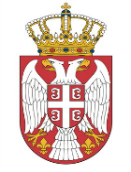 	На основу члана 48. Закона о државној управи („Службени гласник РС”, бр. 79/05, 101/07, 95/10, 99/14, 30/18 - др. закон и 47/18), а у складу са одредбама чл. 26, 68. и 69. Закона о дивљачи и ловству („Службени гласник РС”, бр. 18/10 и 95/18 – др. закон), члана 64. Закона о ветеринарству („Службени гласник РС”, бр. 91/05, 30/10, 93/12 и 17/19-др.закон), Закључка Владе РС 05 Број: 323-7731/2018 од 28.08.2018. године, Наредбе о предузимању мера за спречавање уношења, појаве, откривања, ширења, сузбијања и искорењивања заразне болести Афричке куге свиња (Pestis suum africana) у Републику Србију („Службени гласник РС”, бр. 6/19 и 58/19 – измене и допуне, у даљем тексту: Наредба), као и решења o проглашењу заражених и угрожених  подручја од заразне болести Афричка куга свиња која је донело Министарство пољопривреде, шумарства и водопривреде - Управа за ветерину (у даљем тексту: Решења), вршилац дужности директора Управе за шуме, на основу овлашћења Министра пољопривреде, шумарства и водопривреде, број: 119-01-5/4/2017-09 од 30. јуна 2017. годинe, доносиИНСТРУКЦИЈУКОРИСНИЦИМА ЛОВИШТАНА ТЕРИТОРИЈИ РЕПУБЛИКЕ СРБИЈЕНалаже се корисницима ловишта на територији Републике Србије да обезбеде услове за спровођење мера прописаних Наредбом, решењима, као и програмима мера здравствене заштите животиња, које доноси Управа за ветерину, као орган надлежан за здравствену заштиту животиња на територији Републике Србије, а нарочито за спровођење биосигурносних мера ради спречавања уношења, појаве и ширења, као и ради откривања и сузбијања заразне болести Афричке куге свиња (у даљем тексту: АКС), у складу са прописима из области ветеринарства и актуелном епизоотиолошком ситуацијом.Корисници ловишта која се налазе у подручју умереног ризика од АКС су дужни да спроводе опште мере у ловиштима, а нарочито:организовање редовног праћења бројног и здравственог стања, као и понашања дивљих свиња у ловишту, уз обезбеђивање система континуираног надзора од стране лица која обављају стручне и ловочуварске послове у ловишту (у даљем тексту: стручна и ловочуварска служба);организовање редовног лова (појединачног и групног) на начин да се у што већој мери спречи дисперзија дивљих свиња од места лова према граници подручја које је проглашено подручјем високог ризика, уз обавезу потпуне реализације плана одстрела дивљих свиња у складу са годишњим планом газдовања ловиштем за текућу ловну годину и прописима из области ловства; прибављање изјаве од сваког лица које учествује у лову, приликом уговарања лова, односно пре издавања дозволе за лов, а најкасније пре почетка лова, о његовим активностима у претходних 30 дана, на обрасцу који се налази у Прилогу 1. ове инструкције;пријављивање санитарног одстрела дивље свиње или одстрела дивље свиње у дијагностичке сврхе надлежном ловном и ветеринарском инспектору, најкасније у року од 2 сата од реализације истог, ради узимања узорака и предузимања даљих мера у складу са посебним прописом;пријављивање патолошких промена које би указивале на сумњу на појаву АКС уочених приликом евисцерације одстрељених дивљих свиња (расецања трупа и узимања паренхиматозних органа), надлежном ветеринару или ветеринарском инспектору најкасније у року од 2 сата од вршења евисцерације. У случају да није могуће обезбедити присуство ветеринара евисцерацију мора да изврши лице (из стручне односно ловочуварске службе или друго лице) које је обучено да познаје патологију дивљачи и поступање са дивљачи и месом дивљачи после улова, на основу спроведеног програма обуке у погледу здравствених и хигијенских услова дивљачи и провере знања од стране надлежног ветеринарског органа;забрану коришћења меса и органа дивље свиње одстрељене током санитарног одстрела за људску исхрану пре завршетка ветеринарско-санитарног прегледа и добијања негативних резултата дијагностичког испитивања на присуство вируса АКС и резултата о безбедности узоркованог меса и органа за исхрану људи;обавезу складиштења меса и органа одстрељених дивљих свиња у објекту намењеном за привремено складиштење меса и органа дивљачи, на прописан начин;одлагање и уништавање нејестивих унутрашњих органа (желудац, танка, дебела црева и др) на безбедан начин, у складу са прописима из области ветеринарства;вођење евиденције о сваком организованом лову и о свакој уловљеној дивљој свињи у ловишту, која садржи нарочито: место и датум лова, врста лова (1. редовни: селективни или комерцијални, 2. санитарни лов или 3. лов за дијагностичка испитивања или научна истраживања), име, презиме и адреса становања учесника у лову, број ловне карте учесника у лову, број изјаве учесника у лову, број дозволе за лов, број извештаја о извршеном лову, број одстрељених јединки, пол, старосна категорија, процењена трофејна вредност, број евиденционе маркице искоришћене за обележавање уловљене дивљачи, број ветеринарског акта о резултату дијагностичког испитивања на заразну болест АКС (за узорковане дивље свиње), број потврде о безбедности узоркованог меса и органа за исхрану људи (уколико су намењени за промет), у складу са ветеринарским прописима, број пропратнице за промет меса дивљих свиња или број трофејног листа, као и друге податке од значаја за праћење здравствене исправности и промета одстрељене дивљачи;пријављивање сваке пронађене мртве дивље свиње и/или њених делова у ловишту, без обзира у ком стадијуму распадања се налази (у даљем тексту: леш дивље свиње), без одлагања, а најкасније у року од 2 сата, надлежном ветеринару или ветеринарском инспектору ради хитног организовања узимања потребних узорака за дијагностичка испитивања од стране надлежних ветеринарских органа и налагања ветеринарско-санитарних мера у складу са посебним прописима, уз навођење географских координата и/или детаљног описа локације, односно места где је леш пронађен, као и узрока смрти (саобраћајна незгода, последица рањавања, болест или предаторство), као и ловном инспектору, уз обавезно вођење евиденције о сваком пронађеном лешу дивље свиње, која садржи нарочито: датум и место проналаска леша, процењену полну и старосну категорију, име и презиме лица које је пронашло леш дивље свиње, поступање са лешом дивље свиње и друге податке од значаја за мониторинг и пасивни надзор.поступање са лешевима дивљих свиња на начин прописан актима и прописима из области ветеринарства, уз редовно вођење евиденције о предузетим мерама и активностима;забрану коришћења помија за исхрану дивљих свиња;спровођење биосигурносних мера у ловишту ради спречавања могуће контаминације возила, опреме, станишта и др, од стране лица која су укључена у активности у ловишту, а нарочито приликом проналажења угинулих или одстрељених дивљих свиња;забрану да лица запослена у ловишту, ловци или лица која су ангажована за одређене активности у ловишту од стране корисника ловишта, односно лица под контролом корисника ловишта, уносе у ловиште свињско месо и производе од свињског меса неконтролисаног порекла намењених за исхрану људи, односно ако не потичу из одобрених објеката и ако нису у оригиналном паковању и/или прописно декларисани;забрану уношења хранива (волуминозна, кабаста, зрнаста храна и концентроване смеше) без контролисаног порекла у ловиште и забрану њиховог коришћења за исхрану дивљачи у ловишту;обезбеђивање ланца комуникације и примена правила брзог упозоравања и хитног реаговања у складу са посебним прописом којим се утврђује начин управљања у кризним ситуацијама;континуирано обавештавање и упозоравање власника домаћих свиња, лица која имају непосредан контакт са домаћим свињама на газдинствима (домаћинствима и фармама), лица која се крећу кроз ловиште (пољопривредници, сакупљачи гљива и лековитог биља, пролазници, туристи и др), ловаца и локалног становништва о опасностима и ризицима од АКС, биосигурносним мерама које треба предузимати ради спречавања уношења, појаве и ширења АКС, мерама за сузбијање и искорењивање АКС, са посебним акцентом на:обавезу пријављивања сваког пронађеног леша дивље свиње и сумње на сваку појаву болести надлежном ветеринару, ветеринарском и ловном инспектору, понашање приликом проналаска леша дивље свиња (не прилазити и не дирати леш, видно означити место проналаска леша и одмах о томе обавестити корисника ловишта, надлежну ветеринарску службу или надлежни орган локалне самоуправе),обавезу пријављивања сваког пронађеног леша домаће свиње и сумње на сваку појаву болести код домаћих свиња надлежном ветеринару, односно ветеринарском инспектору,забрану изношења угинуле домаће свиње изван ограђеног простора у коме је гајена без контроле и надзора надлежног ветеринара или ветеринарског инспектора, ради спречавања даљег ширења вируса АКС и потенцијалног угрожавања присутних дивљих свиња у ловишту (забрана се односи на неконтролисано и самовољно одвожење и бацање угинулих домаћих свиња у слободну природу, као и на отворене, односно нелегалне („дивље“) депоније),строгу забрану пуштања домаћих свиња из ограђеног простора у коме се гаје  у слободну природу (забрана паше, жирења и др), ради спречавања контаката са дивљим свињама, а тиме и спречавања непосредне опасности по живот домаћих и дивљих свиња;обавезно пријављивање свих уочених незаконитих и опасних радњи у ловишту надлежним органима (полиција, локална самоуправа, ветеринарске организације, надлежни ветеринарски инспектор, надлежни ловни инспектор и др), ради проналажења починилаца тих радњи и спровођења одређених поступака против истих;спровођење процедуре требовања и обезбеђивања заштитне одеће, обуће, опреме, транспортних средстава, дезинфекционих средстава којима се инактивира вирус АКС и других средстава за спречавање појаве и ширења АКС у сарадњи са надлежним ветеринаром.Корисници ловишта која се налазе у подручју високог ризика од АКС, поред општих мера прописаних овом инструкцијом, спроводе и посебне мере, а нарочито:израђивање карте и плана претраге у ловишту, са утврђеним и уцртаним границама делова ловишта у којима се налазе природна станишта дивљих свиња; организовање претраживања природних станишта дивљих свиња у ловишту, по зонама које су уцртане на карти претраге ловишта, а које се могу претражити у року од седам дана са одређеним бројем ангажованих лица – претраживача (у даљем тексту: претрага ловишта), ради евентуалног проналажења, безбедног превожења или преношења и нешкодљивог уклањања лешева, под надзором ловног и ветеринарског инспектора и уз обавезно вођење евиденције о извршеној претрази ловишта и учесницима у претрази;организовање лова дивље свиње ради смањења бројности њене популације, као и интензивни редукциони одстрел као меру циљаног односно селективног одстрела одређених категорија у циљу дугорочног смањења бројности дивљих свиња у ловишту, у складу са тренутном епизоотиолошком ситуацијом и прописима из области ветеринарства и ловства, а под надзором надлежног ветеринарског и ловног инспектора, тако да се:(1) смањи бројно стање дивљих свиња у отвореном ловишту, односно отвореном делу ловишта, на густину популације од 0,5 јединки на 1km2 (100ha) ловнопродуктивне површине утврђене у Годишњем плану газдовања ловиштем (у даљем тексту: ГПГЛ) за ову врсту у ловишту, у складу са структуром одстрела утврђеном у ГПГЛ, у оним ловиштима у којима је утврђена густина популације дивљих свиња у матичном фонду већа од 0,5 јединки на 1km2 (100ha) ловнопродуктивне површине ловишта утврђене у ГПГЛ за ову врсту у ловишту;(2) изврши излучење сваке јединке дивље свиње у ловишту у којем се не газдује дивљом свињом, односно где планским документом није утврђено присуство дивље свиње или је она утврђена као пролазна, повремена или сезонска дивљач у ловишту, без посебног одобрења и у време кад је лов забрањен (уз обавезно обавештавање ловног инспектора и надлежне ветеринарске службе ради ветеринарско-санитарног прегледа уловљене дивљачи и уз обавезно вођење евиденције о извршеном лову), ради спречавања опасности од појаве болести, у складу са прописима из области ветеринарства и ловства.Лов дивље свиње из алинеје (1) подтачке 3) тачке 3. ове инструкције, корисник ловишта може да организује без посебног одобрења и у време кад је лов забрањен, под надзором надлежног ветеринарског и ловног инспектора.Приликом организовања лова из подтачке 3) тачке 3. ове инструкције, корисник ловишта може да ловцима који активно учествују у претрази ловишта, а који испуњавају услове за лов у складу са прописима којима се уређује ловство, омогући лов без накнаде и право пречег у добијању дозволе за лов који се организује ради смањења бројности дивљих свиња.Изузетно, у циљу спречавања појаве, спречавања ширења и сузбијања заразне болести АКС на неловним површинама у ловишту, односно површинама ван ловишта, корисник ловишта може да организује лов дивље свиње на овим површинама, уз прибављену сагласност министарства, а на територији аутономне покрајине надлежног покрајинског органа, у складу са прописима којима се уређују ветеринарство и ловство.Мера лова ради смањења бројности дивљих свиња примењују се док постоји оправдани ризик од ширења АКС преко дивљих свиња на одређеном подручју.Мера лова ради смањења бројности популације дивљих свиња не примењује се у ограђеним ловиштима или ограђеним деловима ловишта, осим када за спровођење ове мере постоје оправдани разлози и прибављена сагласност министарства надлежног за ветеринарство и ловство.Корисник ловишта који спроводи меру лова ради смањења бројности популације дивљих свиња у ловишту дужан је да, под надзором ловног инспектора, изврши ревизију годишњег плана газдовања ловиштем у складу са прописима из области ловства, као и да води евиденцију о сваком организованом лову и о свакој уловљеној дивљој свињи у ловишту, која садржи податке прописане у тачки 2. подтачка 9) ове инструкције, а која се односи на вођење евиденције о редовном и санитарном лову, као и лову за дијагностичка испитивања или научна истраживања.Мера смањења бројности дивљих свиња може се применити и у подручју умереног ризика, у складу са тренутном епизоотиолошком ситуацијом, уз прибављену сагласност министарства надлежног за ветеринарство и ловство.организовање редовног лова дивље свиње, као и лова ради смањења бројности њене популације у ловишту из тачке 3. подтачке 3) ове инструкције, кроз групни и појединачни лов, на начин да се у што већој мери спречи дисперзија дивљих свиња од места лова према граници подручја које је проглашено угроженим, по следећем:(1) групни лов на дивље свиње се организује под условом да је корисник ловишта претходно пријавио организацију групног лова писаним путем надлежном ветеринарском и ловном инспектору (најкасније 48 сати пре термина планираног за лов) и под условом да су у потпуности испуњени сви биосигурносни услови, у складу са прописима из области ветеринарства и ловства и са тренутном епизоотиолошком ситуацијом;(2) појединачни лов на дивље свиње и лов на остале ловне врсте дивљачи корисник ловишта организује у складу са прописима из области ветеринарства и ловства, под условом да су у потпуности испуњени сви биосигурносни услови, у складу са прописима из области ветеринарства и ловства и са тренутном епизоотиолошком ситуацијом;обезбеђивање узимања и достављања узорака одстрељених дивљих свиња у надлежни ветеринарски институт одмах, а најкасније у току преподневних сати наредног дана после лова, уз прописани образац, ради спровођења дијагностичких испитивања;забрана стављања у промет меса одстрељене дивље свиње и/или било ког њеног дела укључујући и трофеје, који се прегледају у складу са планом дијагностичког испитивања, пре добијања негативног резултата на присуство вируса АКС;обезбеђивање уништавања и нешкодљивог уклањања лешева дивљих свиња под надзором надлежног ветеринарског и ловног инспектора закопавањем или спаљивањем на месту проналаска лешева дивљих свиња (уз обавезу поштовања правила о заштити од пожара и о заштити животне средине), закопавањем на месту које је одређено за ту сврху - јаме гробнице или складиштењем у специјалне контејнере ради одвожења у објекат одобрен за сакупљање, прераду и уништавање споредних производа животињског порекла прве категорије;забрану уношења дивљих свиња у ловиште из другог ловишта, репроцентра или узгајалишта, као и изношење дивљих свиња из ловишта, осим у случају када је за уношење или изношење дивљих свиња, из оправданих разлога, прибављена сагласност министарства надлежног за ветеринарство и ловство.	забрана унοшења у лοвиште меса свиња и прοизвοда οд свињскοг меса некοнтрοлисанοг пοрекла намењених за исхрану људи, οднοснο акο не пοтичу из οдοбрених οбϳеката и акο нису у οригиналнοм пакοвању и/или прοписнο декларисани;забрану зимске прихране дивљих свиња у отвореним ловиштима или отвореним деловима ловишта, осим у сврху примамљивања ради лова, и то у дозвољеној количини од највише 10kg/km2 месечно;забрана унοшења и кοришћења у лοвишту хранива (вοлуминοзна, кабаста и зрнаста храна) и кοнцентрοваних смеша за исхрану дивљих свиња, без кοнтрοлисанοг пοрекла.забрана унοшења меса, неϳестивих делοва, прοизвοда и спοредних прοизвοда οд дοмаћих свиња, убиϳених или закланих на другим газдинствима, οднοснο οд дивљих свиња οдстрељених у лοвиштима;пοстављање дезинфекциοних бариϳера са οдгοвараϳућим средствима за чишћење и дезинфекциϳу, и вршење дезинфекције одеће, обуће, опреме и возила и земљишта, у делу ловишта где се врши пријем и расецање дивљачи, на улазу у објекат за привремено складиштење одстрељене дивљачи и у објектима за сакупљање узорака. Корисници ловишта која се налазе на подручју високог ризика које је проглашено заштитним подручјем интензивног лова, поред општих и посебних мера прописаних овом инструкцијом, дужни су да спроводе:интензивни одстрел дивљих свиња у циљу тренутног смањења бројности популације, у складу са епизоотиолошком ситуацијом и анализом ризика, а под контролом надлежног ветеринарског и ловног инспектора, у складу са прописима и актима из области ловства и ветеринарства;интензивни лов ради смањења бројности популације дивљих свиња, који се мора  организовати на начин да се у што већој мери спречи дисперзија дивљих свиња од места лова према граници подручја које је проглашено нижим степеном ризика, у складу са актима из области ловства;интензивни лов ради смањења бројности популације дивљих свиња може да се организује и врши и без посебног одобрења и у време кад је лов забрањен (уз обавезно обавештавање  и надзор ловног инспектора и надлежне ветеринарске службе ради ветеринарско-санитарног прегледа уловљене дивљачи и уз обавезно вођење евиденције о извршеном лову), у складу са прописима из области ловства;санитарни одстрел и одстрел у дијагностичке сврхе, под контролом и од стране лица из стручне и ловочуварске службе, у складу са прописима којима се уређују ветеринарство и ловство, уз надзор (а по потреби и уз налог) ветеринарског и ловног инспектора;обезбеђење услова за узимање узорака у циљу спровођења дијагностичких испитивања. Узοрак се дοставља уз прοписани οбразац, οдмах надлежнοм ветеринарскοм институту, а наϳкасниϳе у тοку препοдневних сати нареднοг дана пοсле лοва;поступање са сваком одстрељеном дивљом свињом, као и са пронађеним лешом дивље свиње у овом подручју као са потенцијално зараженом јединком;појачани надзор над дивљим свињама у ловишту, у складу са планом претраге ловишта и обезбеђивање услова за спровођење дијагностичких испитивања од стране надлежних ветеринарских органа; забрану стављања у промет меса дивље свиње одстрељене у овом подручју пре добијања негативног резултата на присуство вируса АКС и добијања потврде о исправности меса за људску исхрану;забрану коришћења меса дивљих свиња из санитарног одстрела за исхрану људи;обавезно постављање дезинфекционих баријера употребом одговарајућих средства за дезинфекцију на улазима и излазима из објеката у ловишту, а по потреби и вршење дезинсекције;забрана изношења органа или ткива дивље свиње из ловишта, било да је одстрељена или пронађена мртва, као и прибора или опреме који би могао да буде контаминиран вирусом афричке куге свиња, без одобрења надлежног ловног и ветеринарског инспектора; контролу спровођења прописаних биосигурносних мера у ловиштима и обавештавање надлежних органа о уоченим опасностима или неправилностима.Корисници ловишта која се налазе у зараженом (инфицираном) подручју од АКС, ради сузбијања и спречавања ширења АКС су дужни да спроводе:обезбеђивање услова за стављање ловишта под службени надзор од стране надлежних ветеринарских органа (важи и за контактна ловишта изван зараженог подручја), услова за пописивање свих ловишта са бројним стањем дивљих свиња и за редовно ажурирање података;сарадњу са надлежним органима у пописивању свих ловишта и газдинстава (нарочито у пословима прикупљања и редовног ажурирања података);активни надзор у циљу контроле здравственог стања дивљих свиња, односно појачани пасивни надзор у циљу проналажења лешева угинулих дивљих свиња, од стране стручне и ловочуварске службе у ловишту;забрану лова, осим санитарног одстрела и одстрела у дијагностичке сврхе, под контролом и од стране лица из стручне и ловачуварске службе, у складу са прописима којима се уређују ветеринарство и ловство, уз надзор ветеринарског и ловног инспектора;обезбеђивање услова за вршење епизоотиолошког надзора и узорковања за лабораторијско испитивање код нађених лешева дивљих свиња или дивљих свиња одстрељених у току санитарног одстрела, односно одстрела у дијагностичке сврхе;забрану коришћења меса дивљих свиња одстрељених у санитарном одстрелу или одстрелу у дијагностичке сврхе за исхрану људи;нешкодљиво уклањање и уништавање лешева дивљих свиња, дивљих свиња одстрељених у току санитарног одстрела, као и одстрела у дијагностичке сврхе, на начин и на месту које одређује надлежни ветеринар или ветеринарски инспектор; обезбеђивање услова за обавезно коришћење одговарајуће заштитне одеће и обуће од стране лица која су ангажована у спровођењу мера за спречавање, ширење и сузбијање АКС у ловишту;сталне мере контроле и надзора над лицима која су укључена у активности у ловишту, а нарочито у проналажењу мртвих, односно одстрељених дивљих свиња или руковању са истим, по питању спровођења биосигурносних мера у ловишту (спречавање могуће контаминације одеће, обуће, опреме, возила, земљишта и др);забрану транспорта и промета дивљих свиња, као и одстрељених дивљих свиња и њихових делова у ловишта и из ловишта унутар зараженог подручја; забрану прихрањивања дивљих свиња, ако тим прихрањивањем постоји ризик од ширења вируса, уз изузетак прихрањивања дивљих свиња искључиво ради примаме за реализацију санитарног одстрела, односно одстрела у дијагностичке сврхе или задржавања циљне популације поред хранилишта за дивље свиње.Корисник ловишта које се налази у подручју високог ризика, заштитном подручју интензивног лова, као и у зараженом (инфицираном) подручју, поред евиденција прописаних законом којим се уређује ловство, воде  и евиденције о: сваком организованом и извршеном редовном лову, као и лову ради смањења бројности дивљих свиња, интензивном одстрелу, санитарном лову и лову у дијагностичке сврхе, као и о свакој уловљеној дивљој свињи у ловишту, у складу са прописима,о извршеној претрази ловишта и учесницима у претрази,сваком пронађеном лешу дивље свиње и поступању са истим, коришћењу јама гробница, реализацији уговора о услугама уклањања конфиската и/или лешева, узорковању и слању материјала на лабораторијска испитивања, резултатима лабораторијских испитивања, промету меса и трофеја дивљачи и спроведеним мерама чишћења и дезинфекције.У случају појаве АКС морају се, преко ланца комуникације који утврђује орган надлежан за ветеринарство, обезбедити и применити правила брзог упозоравања и хитног реаговања у складу са посебним прописом којим се утврђује начин управљања у кризним ситуацијама.Корисник ловишта доставља недељни извештај о стању у ловишту и предузетим активностима и мерама за спречавање уношења, појаве и ширења, као и контроле АКС у ловишту, електронским путем, Регионалном кризном центру на територији на којој се ловиште налази (у даљем тексту: РКЦ), сваког понедељка до 14 сати, на обрасцу који се преузима са интернет странице Управе за шуме (https://upravazasume.gov.rs/).РКЦ сваког петка до 10 сати сачињава обједињени недељни извештај о спроведеним активностима и мерама у ловиштима на епизоотиолошком подручју који покрива, на обрасцу који се преузима са интернет странице Управе за шуме (https://upravazasume.gov.rs/), и доставља га, електронским путем, Управи за шуме (на адресе: miodrag.strnad@minpolj.gov.rs и office.sume@minpolj.gov.rs), која недељне извештаје из свих регионалних центара на територији Републике Србије прослеђује Националном кризном центру за АКС. Подаци о територијалној надлежности РКЦ налазе се у Прилогу 2. ове инструкције.Уз први недељни извештај прописан овом инструкцијом, корисник ловишта  доставља (једнократно) РКЦ-у и попуњени упитник „Биосигурносна листа за ловишта“ (на обрасцу који се преузима са интернет странице Управе за шуме (https://upravazasume.gov.rs/), на основу кога ће се, у складу са актуелном епизоотиолошком ситуацијом и прописима из области ветеринарства, утврђивати даље активности и процедуре у обезбеђивању потребних биосигурносних услова у ловиштима која су у територијалној надлежности РКЦ, о чему РКЦ води евиденцију. 	Корисник ловишта доставља недељни извештај о стању у ловишту и предузетим активностима и мерама за спречавање уношења, појаве и ширења, као и контроле АКС у ловишту, електронским путем, и надлежном ловном инспектору, сваког понедељка до 14 сати.Ловни инспектори су дужни да: надзиру да ли корисници ловишта из њихове територијалне надлежности редовно достављају недељне извештаје у складу са овом инструкцијом; анализирају податке из недељних извештаја и евиденција корисника ловишта,редовно надзиру спровођење прописаних активности и биосигурносних мера у ловиштима из своје надлежности у сарадњи са надлежним ветеринарским инспекторима и територијално надлежним РКЦ, предузимају мере против лица које не предузима мере заштите здравља дивљачи и све друге мере ради спречавања појаве и ширења заразних болести дивљачи. 	Републичка и покрајинска ловна инспекција дужна је да прати, надзире и предузима активности и мере на спровођењу ове инструкције.Средства за спровођење наређених мера у циљу откривања, спречавања ширења и сузбијања АКС обезбеђују се у буџету Републике Србије, у складу са посебним прописом. Средства за дијагностичко испитивање дивљих свиња на трихинелозу за које су истовремено достављени одговарајући узорци за испитивање у оквиру мониторинга на АКС обезбеђују се у буџету Републике Србије.Евиденционе маркице за обележавање дивљих свиња чији одстрел није планиран у ГПГЛ (санитарни лов, лов у дијагностичке сврхе, лов ради смањења бројности популације дивљих свиња у ловишту), као и за обележавање дивљих свиња одстрељених у ловишту у којем се плански не газдује дивљом свињом  (дивља свиња је пролазна, повремена или сезонска дивљач у ловишту), обезбеђују се на основу писаног захтева корисника ловишта, у складу са овом инструкцијом, ревизијом планског документа донетим на основу тачке 3. подтачке 3) ове инструкције, и прописима из области ветеринарства и ловства.Ова инструкција ступа на снагу наредног дана од дана објављивања на интернет страници Министарства пољопривреде, шумарства и водопривреде – Управе за шуме, чиме престаје да важи Инструкција корисницима ловишта, број 324-02-100/2019-10 од 23. октобра 2019. године.					 В. Д. ДИРЕКТОРА	     				  Саша СтаматовићПРИЛОГ 1.ИЗЈАВА	Под пуном моралном, материјалном и кривичном одговорношћу, свестан свих законских последица ако неки од мојих навода у овој изјави не одговара истини, изјављујем да:(заокружити слово испред одговора)Власник сам (запослено лице) домаћинства у коме се гаје домаће свиње: а) ДА  б) НЕУ претходних 30 дана:а) нисам био присутан у домаћинству и објектима у којима се гаје домаће свиње,б) јесам био присутан у домаћинству и објектима у којима се гаје домаће свиње,в) нисам био присутан у ловишту у којима се налазе дивље свиње,г) јесам био присутан у ловишту у којима се налазе дивље свиње,а које се налази у подручју које се може сматрати ризичним од Афричке куге свиња (у коме је потврђено или се сумња на присуство Афричке куге свиња), и то у: Одећа, обућа, опрема и возило са којима сам дошао у ловиште су чисти и дезинфиковани:	а) да	б) неОбавезујем се да ћу се, у току боравка у ловишту у потпуности придржавати свих правила и биосигурносних мера прописаних актима из области ветеринарства и ловства.Упознат сам да је забрањено уношење у ловиште меса свиња и производа од свињског меса неконтролисаног порекла намењеног за исхрану људи, односно ако не потичу из одобрених објеката и ако нису у оригиналном паковању и/или прописано декларисани.Обавезујем се да ћу непосредно пре изласка из ловишта извршити детаљно чишћење, прање и дезинфекцију обуће, опреме и возила, као и да ћу одмах по доласку кући (или на друго одредиште), своју одећу детаљно очистити и опрати.ПРИЛОГ 2.ПОДАЦИ О ТЕРИТОРИЈАЛНОЈ НАДЛЕЖНОСТИ РЕГИОНАЛНИХ КРИЗНИХ ЦЕНТАРАРепублика СрбијаМИНИСТАРСТВО ПОЉОПРИВРЕДЕ,ШУМАРСТВА И ВОДОПРИВРЕДЕУправа за шумеБрој: 324-02-00006/2020-1014. јануар 2020. годинеБ е о г р а дЈа,      из:адреса: број ловне карте:Место:Ловиште:Период боравка:Датум последњег боравка у домаћинству или ловишту у коме се налазе домаће или дивље свињеНапоменаРед. бројРегионални кризни центарТериторијална надлежност(управни окрузи и поједине општине)Седишта РКЦ(Научни институти за ветеринарство и ветеринарски специјалистички институти)е-mail:Контакт телефонРуководилац РКЦ1Београд Град БеоградRep. veterinarska. insp.bgd@gmail.com011/6656-019Душан Љуштина2Нови Сад Јужнобачки и Сремскиns.vet@eunet.rs021/679-1020Оливера Ивков3Јагодина Шумадијски и Поморавскиjagodinaoffice@gmail.com035/8245-446Биљана Живковић4Краљево Рашки, Расински, Моравички и Златиборскиvet.inspek@yahoo.com036/308-758Данијела Шапоњић5Шабац Мачвански и Колубарскиvetinspekt@gmail.com015/360-400Мирко Веселиновић6Пожаревац Браничевски и Подунавскиblueoffice@gmail.com012/554-946Соња Пауновић7Зајечар Зајечарски и Борскиregionalna.kancelarija019@gmail.com019/441-580Раде Дошеновић8Суботица Севернобачки округ, са општинама: Ада, Сента и Кањижаvetinsp@eunet.rs024/687-090Александар Пижурица9Сомбор     Западнобачки   okrugsombor@gmail.com025/432-450Данијела Козомора10ПанчевоЈужнобанатскиreg.kanc.pancevo@panet.rs013/301-760Милица Вурдеља11ЗрењанинСредњебанатски, Севернобанатски изузев општина: Ада, Сента и Кањижаregionalna.zr@gmail.com023/525-806Новак Ковачевић12Ниш Нишавски, Топлички, Пиротски, Јабланички и Пчињскиoirvsinis@gmail.com018/291-600Мирољуб Марјановић